Publicado en Madrid  el 17/12/2020 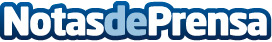 Cambridge Soho Club ha diseñado menús para comer y cenar en Navidad Ubicado en el corazón de la Plaza de España de Madrid y en clave british, Cambridge Soho Club se ha convertido en el referente del ocio madrileño, gracias a su cuidada oferta culinaria, sus vistas únicas y un extenso calendario de fiestas y eventos públicos y privados. Para esta Navidad, organiza fiestas, comidas y cenas con un menú diseñado para la ocasión, para grupos familiares o de empresa (bajo reserva), donde la gastronomía, el buen gusto y la diversión serán los protagonistasDatos de contacto:Cambridge Soho Club 918763496Nota de prensa publicada en: https://www.notasdeprensa.es/cambridge-soho-club-ha-disenado-menus-para Categorias: Nacional Gastronomía Sociedad Madrid Entretenimiento Restauración http://www.notasdeprensa.es